Анкеты на выявление ХНИЗ, факторов риска их развития, риска потребленияалкоголя, наркотических средств и психотропных веществ без назначения врача:форма 1 - анкета для граждан в возрасте до 75 лет; форма 2 - правила вынесениязаключений по анкете для граждан до 75 лет;Анкета для граждан в возрасте до 75 летФорма 1Дата обследования (день, месяц, год) _______________________Ф.И.О.__________________________________________________________________Пол_______Дата рождения (день, месяц, год) __________________  Полных лет ______Поликлиника № ____Врач-терапевт участковый /врач общей практики (семейный врач)/фельдшер _______________Говорил ли Вам врач когда-либо, что у Вас имеется 1.11	если «ДА», то какое ___________________________________________________________________Был ли инфаркт миокарда или инсульт у Ваших близких родственников (матери или родных сестер в возрасте до 65 лет или у отца, родных братьев в возрасте до 55 лет)? нет	ДаБыли ли у Ваших близких родственников в молодом или среднем возрасте или в нескольких поколениях злокачественные новообразования (рак желудка, кишечника, , предстательной железы, других локализаций)  семейные полипозы? нет	ДаЕсли «ДА», то укажите какое заболевание?__________________ ____________________________ Возникает ли у Вас, когда поднимаетесь по лестнице, идете в гору или спешите или при выходе из теплого помещения на холодный воздух, боль, ощущение давления, жжения или тяжести за грудиной или в левой половине грудной клетки с распространением в левую руку или без него? нет	ДаЕсли Вы останавливаетесь, исчезает ли эта боль или эти ощущения в течение примерно 10 минут? Возникала ли у Вас когда-либо внезапная кратковременная слабость или неловкость при движении в одной руке или ноге либо руке и ноге одновременно так, что Вы не могли взять или удержать предмет, встать со стула, пройтись по комнате? нет	ДаОбращаете ли Вы внимание на содержание жира и/или холестерина в продуктах при покупке (на этикетках) или при приготовлении пищи? нет	ДаИмеете ли Вы привычку подсаливать приготовленную пищу, не пробуя ее? Правила вынесения заключения по результатам опроса (анкетирования) граждан в возрасте до 75 лет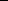 1.1повышенное артериальное давление?нетда1.2ишемическая болезнь сердца (стенокардия)?нетда1.3ишемическая болезнь сердца (инфаркт миокарда?нетда1.4цереброваскулярное заболевание (в т.ч. перенесенныйнетдаинсульт)?нетдаинсульт)?1.5хроническое бронхо-легочное заболевание?нетда1.6туберкулез легких или иных локализаций?нетда1.7сахарный диабет или повышенный уровень сахара внетдакрови?нетдакрови?1.8заболевания желудка и кишечниканетда(хронический гастрит, язвенная болезнь, полипы)?нетда(хронический гастрит, язвенная болезнь, полипы)?1.9хроническое  заболевание почек?нетда1.10онкологическое заболевание?нетдаНетДа, исчезаетДа, исчезает после приемасамостоятельнонитроглицерина7.Возникало ли у Вас когда-либо внезапное без понятных причин кратковременное онемение вВозникало ли у Вас когда-либо внезапное без понятных причин кратковременное онемение вВозникало ли у Вас когда-либо внезапное без понятных причин кратковременное онемение вВозникало ли у Вас когда-либо внезапное без понятных причин кратковременное онемение водной руке, ноге или половине лица, губы или языка?одной руке, ноге или половине лица, губы или языка?нетДа8.Возникала ли у Вас когда-либо внезапно кратковременная потеря зрения на один глаз?Возникала ли у Вас когда-либо внезапно кратковременная потеря зрения на один глаз?Возникала ли у Вас когда-либо внезапно кратковременная потеря зрения на один глаз?Возникала ли у Вас когда-либо внезапно кратковременная потеря зрения на один глаз?нетда9.Приходилось ли Вам вызывать скорую помощь по поводу гипертонического криза, то есть вПриходилось ли Вам вызывать скорую помощь по поводу гипертонического криза, то есть вПриходилось ли Вам вызывать скорую помощь по поводу гипертонического криза, то есть вПриходилось ли Вам вызывать скорую помощь по поводу гипертонического криза, то есть всвязи с резким ухудшением самочувствия, сильной головной боли, сопровождающейсясвязи с резким ухудшением самочувствия, сильной головной боли, сопровождающейсясвязи с резким ухудшением самочувствия, сильной головной боли, сопровождающейсясвязи с резким ухудшением самочувствия, сильной головной боли, сопровождающейсятошнотой, рвотой, из-за повышения артериального давления?тошнотой, рвотой, из-за повышения артериального давления?тошнотой, рвотой, из-за повышения артериального давления?нетДа10.Бывают ли у Вас ежегодно периоды ежедневного кашля с отделением мокроты наБывают ли у Вас ежегодно периоды ежедневного кашля с отделением мокроты наБывают ли у Вас ежегодно периоды ежедневного кашля с отделением мокроты наБывают ли у Вас ежегодно периоды ежедневного кашля с отделением мокроты напротяжении примерно  3-х месяцев в году?протяжении примерно  3-х месяцев в году?нетДа11.Бывало ли у Вас когда-либо кровохарканье?Бывало ли у Вас когда-либо кровохарканье?нетДа12.Беспокоят ли Вас следующие жалобы в любых сочетаниях: боли в области верхней частиБеспокоят ли Вас следующие жалобы в любых сочетаниях: боли в области верхней частиБеспокоят ли Вас следующие жалобы в любых сочетаниях: боли в области верхней частиБеспокоят ли Вас следующие жалобы в любых сочетаниях: боли в области верхней частиживота (в области желудка), отрыжка, тошнота, рвота, ухудшение или отсутствие аппетита?живота (в области желудка), отрыжка, тошнота, рвота, ухудшение или отсутствие аппетита?живота (в области желудка), отрыжка, тошнота, рвота, ухудшение или отсутствие аппетита?живота (в области желудка), отрыжка, тошнота, рвота, ухудшение или отсутствие аппетита?нетДа13.Похудели ли Вы за последнее время без видимых причин (т.е. без соблюдения диеты илиПохудели ли Вы за последнее время без видимых причин (т.е. без соблюдения диеты илиПохудели ли Вы за последнее время без видимых причин (т.е. без соблюдения диеты илиПохудели ли Вы за последнее время без видимых причин (т.е. без соблюдения диеты илиувеличения физической активности и пр.)?увеличения физической активности и пр.)?нетДа14.Бывает ли у Вас боль в области заднепроходного отверстия?Бывает ли у Вас боль в области заднепроходного отверстия?Бывает ли у Вас боль в области заднепроходного отверстия?нетДа15.Бывают ли у Вас кровяные выделения с калом?Бывают ли у Вас кровяные выделения с калом?нетДа16.Бывает ли у Вас неоформленный (полужидкий) черный или дегтеобразный стул?Бывает ли у Вас неоформленный (полужидкий) черный или дегтеобразный стул?Бывает ли у Вас неоформленный (полужидкий) черный или дегтеобразный стул?Бывает ли у Вас неоформленный (полужидкий) черный или дегтеобразный стул?нетДа17.Курите ли Вы? (курение одной и более сигарет в день)Курите ли Вы? (курение одной и более сигарет в день)Нет, никогда не курилДа, курюКурил в прошлом17.1Если Вы курите, то сколько?сигарет в день _________сиг/деньсколько всего лет Вы курите ___________летсколько всего лет Вы курите ___________летсколько всего лет Вы курите ___________лет17.2Бывают ли у Вас «хрипы» или «свисты» в грудной клетке с чувством затруднения дыхания?Бывают ли у Вас «хрипы» или «свисты» в грудной клетке с чувством затруднения дыхания?Бывают ли у Вас «хрипы» или «свисты» в грудной клетке с чувством затруднения дыхания?Бывают ли у Вас «хрипы» или «свисты» в грудной клетке с чувством затруднения дыхания?нетДа18.Вам никогда не казалось, что следует уменьшить употребление алкоголя?Вам никогда не казалось, что следует уменьшить употребление алкоголя?Вам никогда не казалось, что следует уменьшить употребление алкоголя?нетДа19.Испытываете ли Вы раздражение из-за вопросов об употреблении алкоголя?Испытываете ли Вы раздражение из-за вопросов об употреблении алкоголя?Испытываете ли Вы раздражение из-за вопросов об употреблении алкоголя?Испытываете ли Вы раздражение из-за вопросов об употреблении алкоголя?нетДа20.Испытываете ли Вы чувство вины за то, как Вы пьете (употребляете алкоголь)?Испытываете ли Вы чувство вины за то, как Вы пьете (употребляете алкоголь)?Испытываете ли Вы чувство вины за то, как Вы пьете (употребляете алкоголь)?Испытываете ли Вы чувство вины за то, как Вы пьете (употребляете алкоголь)?нетДа21.Похмеляетесь ли Вы по утрам?нетДа22.Сколько минут в день Вы тратите на ходьбу в умеренном илиСколько минут в день Вы тратите на ходьбу в умеренном илиСколько минут в день Вы тратите на ходьбу в умеренном илибыстром темпе (включая дорогу до места работы и обратно)?быстром темпе (включая дорогу до места работы и обратно)?быстром темпе (включая дорогу до места работы и обратно)?До 30 минут30 минут и более23.Употребляете ли Вы ежедневно около 400 граммов (или 4-5 порций)Употребляете ли Вы ежедневно около 400 граммов (или 4-5 порций)Употребляете ли Вы ежедневно около 400 граммов (или 4-5 порций)фруктов и овощей (не считая картофеля)?фруктов и овощей (не считая картофеля)?нетДанетДа26.Потребляете ли Вы шесть и более кусков (чайных ложек) сахара,Потребляете ли Вы шесть и более кусков (чайных ложек) сахара,Потребляете ли Вы шесть и более кусков (чайных ложек) сахара,Потребляете ли Вы шесть и более кусков (чайных ложек) сахара,варенья, меда или другихсладостей в день?нетДа27.Выпиваете ли Вы или употребляете наркотики для того, чтобы  расслабиться,Выпиваете ли Вы или употребляете наркотики для того, чтобы  расслабиться,Выпиваете ли Вы или употребляете наркотики для того, чтобы  расслабиться,Выпиваете ли Вы или употребляете наркотики для того, чтобы  расслабиться,Выпиваете ли Вы или употребляете наркотики для того, чтобы  расслабиться,почувствовать себя лучше или вписаться в компанию?почувствовать себя лучше или вписаться в компанию?почувствовать себя лучше или вписаться в компанию?почувствовать себя лучше или вписаться в компанию?нетДа28.Вы когда-нибудь выпивали или употребляли наркотики, находясь в одиночестве?Вы когда-нибудь выпивали или употребляли наркотики, находясь в одиночестве?Вы когда-нибудь выпивали или употребляли наркотики, находясь в одиночестве?Вы когда-нибудь выпивали или употребляли наркотики, находясь в одиночестве?Вы когда-нибудь выпивали или употребляли наркотики, находясь в одиночестве?нетДа29.Употребляете ли Вы или кто-нибудь из Ваших близких друзей алкоголь или наркотики?Употребляете ли Вы или кто-нибудь из Ваших близких друзей алкоголь или наркотики?Употребляете ли Вы или кто-нибудь из Ваших близких друзей алкоголь или наркотики?Употребляете ли Вы или кто-нибудь из Ваших близких друзей алкоголь или наркотики?Употребляете ли Вы или кто-нибудь из Ваших близких друзей алкоголь или наркотики?нетДа30.Имеет ли кто-нибудь из Ваших близких родственников проблемы,Имеет ли кто-нибудь из Ваших близких родственников проблемы,Имеет ли кто-нибудь из Ваших близких родственников проблемы,Имеет ли кто-нибудь из Ваших близких родственников проблемы,связанные с употреблением наркотиков?связанные с употреблением наркотиков?связанные с употреблением наркотиков?нетДа31.Случались ли у Вас неприятности из-за употребления алкоголя или наркотиков?Случались ли у Вас неприятности из-за употребления алкоголя или наркотиков?Случались ли у Вас неприятности из-за употребления алкоголя или наркотиков?Случались ли у Вас неприятности из-за употребления алкоголя или наркотиков?Случались ли у Вас неприятности из-за употребления алкоголя или наркотиков?нетДа32.Испытываете ли Вы затруднения при мочеиспускании?Испытываете ли Вы затруднения при мочеиспускании?Испытываете ли Вы затруднения при мочеиспускании?Испытываете ли Вы затруднения при мочеиспускании?нетДа33.Сохраняется ли у Вас желание помочиться после мочеиспускания?Сохраняется ли у Вас желание помочиться после мочеиспускания?Сохраняется ли у Вас желание помочиться после мочеиспускания?Сохраняется ли у Вас желание помочиться после мочеиспускания?Сохраняется ли у Вас желание помочиться после мочеиспускания?нетДа34.Просыпаетесь ли Вы ночью, чтобы помочиться?Просыпаетесь ли Вы ночью, чтобы помочиться?Просыпаетесь ли Вы ночью, чтобы помочиться?нетДа34.1Если «да», то сколько раз за ночь Вы встаёте, чтобы помочиться?Если «да», то сколько раз за ночь Вы встаёте, чтобы помочиться?Если «да», то сколько раз за ночь Вы встаёте, чтобы помочиться?Если «да», то сколько раз за ночь Вы встаёте, чтобы помочиться?1 раз2 раза3 раза4 раза5 и болееФорма 2Номера вопросовОтвет и заключениеВрачебная тактика, показания дляв анкете и ихнаправления на 2 этап диспансеризациипредназначение1Ответ «ДА» - высокаяУточнить документальное подтверждениеВыявлениевероятность наличияналичия заболеваниязаболеваний взаболевания в личномДиагноз заболевания (при наличииличном анамнезеанамнезедокументального его подтверждения)регистрируется в учетных формах, лица, ненаходящиеся под диспансернымнаблюдением направляются на осмотр(консультацию) к соответствующимспециалистам: к врачу-терапевту, неврологу иколопроктологу в рамках программыдиспансеризации; к  врачу-кардиологу,пульмонологу, фтизиатру, эндокринологу,нефрологу и онкологу вне рамокдиспансеризации2-3.1Ответ «ДА» - ИмеетсяРегистрируется как фактор рискаВыявлениеотягощенная наследственность«отягощенная наследственность»отягощеннойПроводится краткое профилактическоенаследственности поконсультирование.наличиюПри наличии у пациента  ХНИЗ или высокогозаболеваний ви  очень  высокого  абсолютного  сердечно-и  очень  высокого  абсолютного  сердечно-и  очень  высокого  абсолютного  сердечно-и  очень  высокого  абсолютного  сердечно-семейном анамнезесосудистогорискауглубленноеуглубленноепрофилактическоепрофилактическоеконсультированиеконсультированиепроводится   в   рамках   диспансеризации.проводится   в   рамках   диспансеризации.проводится   в   рамках   диспансеризации.проводится   в   рамках   диспансеризации.Остальнымпациентамрекомендуетсярекомендуетсяпроведение углубленного профилактическогопроведение углубленного профилактическогопроведение углубленного профилактическогопроведение углубленного профилактическогоконсультированияконсультированиявнерамокдиспансеризации.диспансеризации.по онкологическимНаправление наНаправление назаболеваниям органов ЖКТ  уэзофагогастродуоденоскопиюэзофагогастродуоденоскопиюэзофагогастродуоденоскопиюграждан  старше 50 летпо раку предстательнойКонсультация урологаКонсультация урологажелезы у мужчин 42-69 летпо семейному полипозу,Консультация врача-хирурга или врача-Консультация врача-хирурга или врача-Консультация врача-хирурга или врача-онкологическим заболеваниямколопроктолога /колоноскопияколопроктолога /колоноскопияколопроктолога /колоноскопияколоректальной области у(ректороманоскопия)(ректороманоскопия)граждан 45 лет и старшепо раку молочной железы,Консультация врача-акушера-гинекологаКонсультация врача-акушера-гинекологаКонсультация врача-акушера-гинекологаКонсультация врача-акушера-гинекологаматки и ее придатковпо иным злокачественнымКонсультация врача-онколога, гематолога илиКонсультация врача-онколога, гематолога илиКонсультация врача-онколога, гематолога илиКонсультация врача-онколога, гематолога илиновообразованияминого специалиста по лечениюиного специалиста по лечениюиного специалиста по лечениюзлокачественных новообразований вне рамокзлокачественных новообразований вне рамокзлокачественных новообразований вне рамокзлокачественных новообразований вне рамокдиспансеризациидиспансеризации4-5Ответ «ДА» на один или обаУглубленный опрос на характер болевогоУглубленный опрос на характер болевогоУглубленный опрос на характер болевогоУглубленный опрос на характер болевогоВыявлениевопроса - наличиесиндрома, физикальное обследование врача-синдрома, физикальное обследование врача-синдрома, физикальное обследование врача-синдрома, физикальное обследование врача-стенокардиистенокардии высоко вероятнотерапевта, определение показаний длятерапевта, определение показаний длятерапевта, определение показаний длядополнительных обследований вне рамокдополнительных обследований вне рамокдополнительных обследований вне рамокдополнительных обследований вне рамокдиспансеризации для уточнения диагнозадиспансеризации для уточнения диагнозадиспансеризации для уточнения диагнозадиспансеризации для уточнения диагнозастенокардии6,7,8,9Ответ «ДА» на 6, 7 или 8Консультация невролога.Консультация невролога.Выявление острыхвопросы и сочетание ответаНаправление на дуплексное сканированиеНаправление на дуплексное сканированиеНаправление на дуплексное сканированиеНаправление на дуплексное сканированиенарушений«ДА» на однин из этихбрахицефальных артерийбрахицефальных артерий(за исключением(за исключениеммозговоговопросов с ответом «ДА» на 9лиц, прошедших это исследование влиц, прошедших это исследование влиц, прошедших это исследование вкровообращениявопрос - наличиепредшествующие 12 мес. и находящихся подпредшествующие 12 мес. и находящихся подпредшествующие 12 мес. и находящихся подпредшествующие 12 мес. и находящихся под(ОНМК)перенесенного ОНМК высокодиспансерным наблюдением)диспансерным наблюдением)диспансерным наблюдением)вероятно10-11Ответ «ДА» на один или обаВрач-терапевт определяет объемВрач-терапевт определяет объемВрач-терапевт определяет объемВыявлениевопроса – подозрение надополнительных обследований вне рамокдополнительных обследований вне рамокдополнительных обследований вне рамокдополнительных обследований вне рамокподозрения натуберкулез, ХОБЛ,диспансеризации для уточнения диагнозадиспансеризации для уточнения диагнозадиспансеризации для уточнения диагнозадиспансеризации для уточнения диагнозазаболевания легкихновообразование легкихзаболеваний легких, принимает решение озаболеваний легких, принимает решение озаболеваний легких, принимает решение озаболеваний легких, принимает решение опроведении спирометрии на 2 этапепроведении спирометрии на 2 этапепроведении спирометрии на 2 этапедиспансеризациидиспансеризации12, 13, 16Ответ «ДА» на один, два илиНаправление наВыявлениетри вопроса - высокаяэзофагогастродуоденоскопиюэзофагогастродуоденоскопиюэзофагогастродуоденоскопиюзаболеванийвероятность заболеванийверхних отделовверхних отделов органоворгановпищеваренияпищеварения13,14,15Ответ «ДА» на любой вопрос –Направление на консультациюНаправление на консультациюНаправление на консультациюВыявлениевысокая вероятностьхирурга/проктолога; по его рекомендациихирурга/проктолога; по его рекомендациихирурга/проктолога; по его рекомендациихирурга/проктолога; по его рекомендациизаболеваний нижнихзаболеваний нижних отделовнаправление наотделов органоворганов пищеваренияколоноскопию/ректороманоскопию.колоноскопию/ректороманоскопию.колоноскопию/ректороманоскопию.пищеваренияНаправление на другие исследования внеНаправление на другие исследования внеНаправление на другие исследования внеНаправление на другие исследования внерамок диспансеризациирамок диспансеризации1.5, 10, 17, 17.1, 17.2Ответ «ДА» на любоеНаправление на спирометрию (если она неВыявлениесочетание указанных вопросовпроводилась в предшествующие 12 мес.).заболеваний легких,или индекс курящего человекаПо показаниям консультация пульмонологакурения,более 20 (число выкуриваемыхвне рамок диспансеризациипоказаний ксигарет в день умноженное наспирометрии и УЗИчисло лет курения и деленноебрюшной аортына 20 = более 20)Курящие гражданеРегистрируется фактор риска «Курение»,Проводится краткое профилактическоеконсультирование.При наличии у пациента ХНИЗ или высокогои очень высокого абсолютного сердечно-сосудистого риска углубленноепрофилактическое консультированиепроводится в рамках диспансеризации.Остальным пациентам рекомендуетсяпроведение углубленного профилактическогоконсультирования вне рамокдиспансеризации.Курящие или курившие вНаправление наУЗИ брюшной аорты дляпрошлом мужчины  в возрастеисключения аневризмы (однократно в69 или 75 летвозрасте или 69 лет или 75 лет)18,19,20,21Ответ «ДА» на все  вопросы -Регистрируется как фактор риска «пагубноеВыявление рискавысокая вероятностьпотребление алкоголя».пагубногопагубного потребленияПроводится краткое профилактическоепотребленияалкоголя.консультирование.алкоголяОтвет «Да» на один-дваПри наличии у пациента ХНИЗ или высокоговопроса  - подозрение наи очень высокого абсолютного сердечно-пагубное потреблениесосудистого риска углубленноеалкоголяпрофилактическое консультированиепроводится в рамках диспансеризации.Остальным пациентам рекомендуетсяпроведение углубленного профилактическогоконсультирования вне рамокдиспансеризации.Врач-терапевт определяет показания ицелесообразность консультации психиатра-нарколога (вне рамок диспансеризации)22Ответ: «до 30 минут» - низкаяРегистрируется как фактор риска «низкаяВыявление низкойфизическая активностьфизическая активность».физическойПроводится краткое профилактическоеактивностиконсультирование.При наличии у пациента ХНИЗ или высокогои очень высокого абсолютного сердечно-сосудистого риска углубленноепрофилактическое консультированиепроводится в рамках диспансеризации.Остальным пациентам рекомендуетсяпроведение углубленного профилактическогоконсультирования вне рамокдиспансеризации.23-26Ответ «НЕТ» на вопрос 23 илиРегистрируется как фактор рискаВыявление24 и/или ответ «ДА» на вопрос«нерациональное питание».нерационального25 или 26  - выявленоПроводится краткое профилактическоепитаниянерациональное питание.консультирование.При наличии у пациента ХНИЗ или высокогоПри наличии у пациента ХНИЗ или высокогои очень высокого абсолютного сердечно-и очень высокого абсолютного сердечно-сосудистого риска углубленноесосудистого риска углубленноепрофилактическое консультированиепрофилактическое консультированиепроводится в рамках диспансеризации.проводится в рамках диспансеризации.Остальным пациентам рекомендуетсяОстальным пациентам рекомендуетсяпроведение углубленного профилактическогопроведение углубленного профилактическогоконсультирования вне рамокконсультирования вне рамокдиспансеризации.диспансеризации.27-31Ответ «ДА» на два и болееРегистрируется как факторов риска «РискРегистрируется как факторов риска «РискВыявление рискавопросов – высокий рискпотребления наркотиков или психотропныхпотребления наркотиков или психотропныхпотребленияпотребления наркотиковсредств без назначения врача»средств без назначения врача»наркотиков и(алкоголя) или психотропныхПроводится краткое профилактическоеПроводится краткое профилактическоепсихотропныхсредств без назначения врачаконсультирование.консультирование.средствПри наличии у пациента ХНИЗ или высокогоПри наличии у пациента ХНИЗ или высокогои очень высокого абсолютного сердечно-и очень высокого абсолютного сердечно-сосудистого риска углубленноесосудистого риска углубленноепрофилактическое консультированиепрофилактическое консультированиепроводится в рамках диспансеризации.проводится в рамках диспансеризации.Остальным пациентам рекомендуетсяОстальным пациентам рекомендуетсяпроведение углубленного профилактическогопроведение углубленного профилактическогоконсультирования вне рамокконсультирования вне рамокдиспансеризации.диспансеризации.Врач-терапевт определяет показания иВрач-терапевт определяет показания ицелесообразность  консультации психиатра-целесообразность  консультации психиатра-нарколога (вне рамок диспансеризации)нарколога (вне рамок диспансеризации)32-34.1Ответ «ДА» на один вопрос –Показана консультация врачаПоказана консультация врачаВыявлениеподозрение на заболеваниехирурга/уролога за рамками диспансеризациихирурга/уролога за рамками диспансеризациизаболеванияпредстательной железыпредстательнойОтвет «ДА» на два и болееНаправление на консультациюНаправление на консультациюпредстательнойпредстательнойвопросов у мужчин 42-69 летхирурга/уролога в рамках диспансеризациихирурга/уролога в рамках диспансеризациижелезывопросов у мужчин 42-69 летхирурга/уролога в рамках диспансеризациихирурга/уролога в рамках диспансеризациижелезыпри впервые выявленныхпри впервые выявленныхжалобах – высокая вероятностьзаболевания предстательнойжелезы